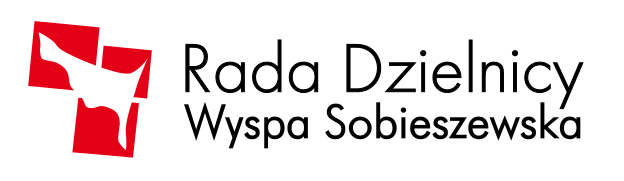               80-680  Gdańsk – Wyspa Sobieszewska, ul. Turystyczna 3                                            Porządek             IV Sesji Rady Dzielnicy Wyspa Sobieszewska              w dniu 21 maja 2019 roku  /godz.17.00/.1. Sprawy regulaminowe  - otwarcie Sesji.2. Sprawy bieżące:    Referują: przewodniczący rady i zarządu oraz radni według zgłoszenia.3. Podjęcie uchwały w sprawie rozdzielenia środków finansowych na działalność statutową    Dzielnicy Wyspa Sobieszewska w 2019 roku. Druk IV/16/2019    Referuje: Przewodniczący Zarządu. 4. Ustalenie planu dyżurów radnych i terminarz sesji na 2019 rok.5. Dyskusja i wolne wnioski. 6. Zakończenie sesji.                                                                      Przewodniczący                                                  Rady Dzielnicy Wyspa Sobieszewska                                                                    Jerzy Petryczko